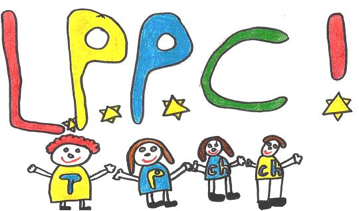 Laurencekirk Primary Parent Council MeetingDate: 2nd March 2016Present:  Nicola (Chairperson), Denise (Treasurer), Amanda B(Secretary), Graeme Boyd (HT), Sophie, Lisa, Amanda, Rozenn, Leanor, Marianne & KatrinApologies:   Laura, Sarah, Pam,Kelly,Aileen & VictoriaWelcome, Inductions & Apologies.It was great to see new parents at the meeting. Previous Minutes – Respect and Resilience Policy views submitted by Victoria Murray read out to group and points agreed will be added to policy which is to be launched soon. Minutes approved.Finance Review -  £330 raised from family portraits and £106 from recycled clothing, total amount in bank is £6400.Family Portraits – Apology from Nicola profit been changed from £495 to £330. Portraits went very well and we will be looking into doing these again.School Uniforms-  LPPC has compiled a questionnaire to give different uniform        options. This was discussed and amended accordingly and completed version to be updated ready to be handed out. It was agreed that the school logo would remain unchanged. We have been informed that Mistletoe (Supplier of our uniforms) has closed down. We will work very quickly to find a solution on a temporarily basis we can inform parents to buy school uniform from Tesco who put logo on jumpers etc.Fund Raising committee – It was agreed that the parents who were interested in fundraising group and to starting planning the summer fayre which is to be held on Saturday 25th June at 12-3pm to meet up on Friday 4th March to do this.              Marianne advised that daffodils will be available the last week of term.             It was suggested to promote the clothing recycle bin that we could hand out bags                   once a year. School updates – Bounce back working well, positive feedback from teachers.Active Literacy –  North Lanarkshire £3000 grant has been received to help    towards resources i.e. interesting novels. Children will be participating by compiling wish lists of books. A “side ways “scheme has also been purchased to allow for revision.Math’s Groups – 3-4 teachers working together planning and exploring skills. This needs time to develop and the school will be doing workshops to keep parents informed. Other Groups – Topics in class will be child lead.                       Languages –   2 languages to be taught i.e. French, as children move up to                             primary 5,6&7 they will get the opportunity to explore/learn different                            languages. Moving away from a static curriculum developing /exploring skills. Calendar of Events – Graeme requested that we organize dates in advance and implement this on a calendar. Nicola will do this. It would be helpful to have these in the school diary in May of each year.Sports Day- To be held on Monday 23rd  May. LPPC will do teas/coffees.Self evaluation and School Improvement- Graeme will do a presentation to Quality Improvement Officers who will also go around classes and talk to pupils, teacher, staff and parents. Once visit is complete they will supportively inform him what the school is doing good and where improvements are needed. ACOB – Meet the Management – parents will be asked their views as to how to take this forward and what they would like to get out of this.Cheery Chums- parents expressed it is a great having them in the p1-3 playground. The school in time is hoping to also introduce them into the p4-7 playground. Nicola to ask pupils their views about having a friendship bench in the playground. Buses- if parents have any concerns they have to contact the bus company direct or the Transport Division of the council.                   Date of next meeting – Wednesday 30th March at 7pm